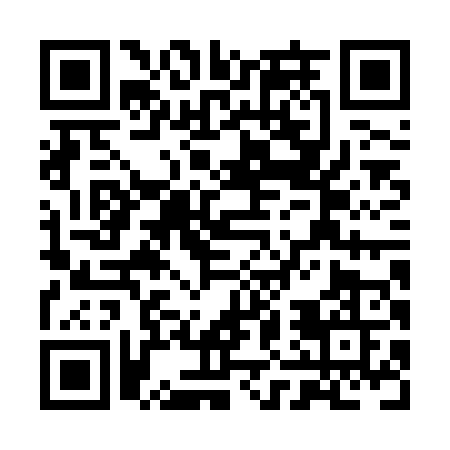 Prayer times for Cooper's Trailer Park, Ontario, CanadaWed 1 May 2024 - Fri 31 May 2024High Latitude Method: Angle Based RulePrayer Calculation Method: Islamic Society of North AmericaAsar Calculation Method: HanafiPrayer times provided by https://www.salahtimes.comDateDayFajrSunriseDhuhrAsrMaghribIsha1Wed4:306:031:106:108:179:512Thu4:286:011:106:108:199:523Fri4:266:001:106:118:209:544Sat4:245:591:106:128:219:565Sun4:235:571:096:128:229:576Mon4:215:561:096:138:239:597Tue4:195:551:096:148:2510:018Wed4:175:531:096:148:2610:029Thu4:155:521:096:158:2710:0410Fri4:145:511:096:168:2810:0611Sat4:125:501:096:168:2910:0712Sun4:105:491:096:178:3010:0913Mon4:085:471:096:188:3210:1114Tue4:075:461:096:188:3310:1215Wed4:055:451:096:198:3410:1416Thu4:045:441:096:208:3510:1617Fri4:025:431:096:208:3610:1718Sat4:005:421:096:218:3710:1919Sun3:595:411:096:228:3810:2120Mon3:575:401:096:228:3910:2221Tue3:565:391:096:238:4010:2422Wed3:555:381:106:248:4110:2523Thu3:535:381:106:248:4210:2724Fri3:525:371:106:258:4310:2825Sat3:515:361:106:258:4410:3026Sun3:495:351:106:268:4510:3127Mon3:485:351:106:268:4610:3328Tue3:475:341:106:278:4710:3429Wed3:465:331:106:288:4810:3530Thu3:455:331:106:288:4910:3731Fri3:445:321:116:298:5010:38